Wandelsportvereniging De Osse Maaskant                  	      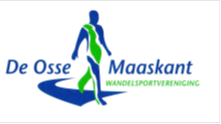                                                                                                      Lid van de KWBNNummer ……..                Inschrijfformulier lidmaatschap  Voorletters en naam: ………………………………..…………………………….Geboortedatum:        …………………………………………..O  man  O vrouwAdresgegevens: straat:…………………………………………………………….	Postcode:…………………………….Plaats………………………………….……E-mailadres:  (in blokletters)…………………………,........,. @.................Tel.nr. …………………………………..Mobiel……………………………..……..De contributie bedraagt :  22,00 euroGelieve de contributie over te maken op onze bankrekening:Banknaam: Regiobank  rekeningnummer:     NL19RBRB0695594451Vermeld altijd je naam en voornaam.Zodat wij Uw betaling kunnen verwerken.Vriendelijk dank, het bestuur van “De Osse Maaskant”Tenaamstelling:…………………………………………………………………..Handtekening:…………………………………………………………………….Datum: …………………………………………………………………………….                         Info:  wsvdeossemaaskant@hotmail.com Kapelakker 13
5373 EN, Herpen 